Name of Journal: Artificial Intelligence in Medical ImagingManuscript NO: 71808Manuscript Type: LETTER TO THE EDITORPictorial research of pancreas with artificial intelligence and simulacra in the works of FelliniTahara H. Pictorial pancreas AI Baudrillard simulacra FelliniHiroki TaharaHiroki Tahara, Faculty of Integrated Human Studies, Kyoto University, Kyoto 606-8501, JapanAuthor contributions: Tahara H contributed anything in research.Corresponding author: Hiroki Tahara, Faculty of Integrated Human Studies, Kyoto University, Yoshida-honmachi, Sakyo-ku, Kyoto 606-8501, Japan. taharahiroki2@gmail.comReceived: September 22, 2021Revised: October 26, 2021Accepted: December 28, 2021Published online: December 28, 2021AbstractThis is the consideration recalled from my reading of Acute pancreatitis: A pictorial review of early pancreatic fluid collections by Xiao. This perspective related to the works of Fellini might be able to contribute the future development of the research of pancreatic diseases. Key Words: Pancreatic diseases; Medical imaging; Artificial intelligence; Baudrillard; Simulacra; Fellini©The Author(s) 2021. Published by Baishideng Publishing Group Inc. All rights reserved. Citation: Tahara H. Pictorial research of pancreas with artificial intelligence and simulacra in the works of Fellini. Artif Intell Med Imaging 2021; 2(6): 115-117URL: https://www.wjgnet.com/2644-3260/full/v2/i6/115.htmDOI: https://dx.doi.org/10.35711/aimi.v2.i6.115Core Tip: This paper offers, so to speak, a new postmodernist view of medicine. Particularly in medical imaging, where phenomena are observed in pictorial ways, research engaging with art and epistemology will be essential in the future. It will also go hand in hand with the use of artificial intelligence. Although philosophical discourse has not been greatly used in clinical research, the rapid development of psychopathology and medical philosophy suggests that such research will be needed in these fields. This thought was inspired by an article in this journal; therefore, it is most appropriate that it should be published in this journal.TO THE EDITORThis is what I have considered since I read the article Acute pancreatitis: A pictorial review of early pancreatic fluid collections by Xiao[1]. This consideration is related with the works of Fellini, as follows: Realities of defining characteristicIn the works of Fellini, a predominant concept is the concept of precapitalist consciousness. In a sense, Marx uses the term ‘dialectic socialism’ to denote the common ground between sexual identity and society. “Truth is meaningless,” says Foucault; however, according to Bailey[2], it is not so much truth that is meaningless, but rather the defining characteristic, and some would say the failure, of truth. The main theme of Parry[3]’s model of the postconceptual paradigm of reality is the role of the writer as artist. But if the deconstructivist theory holds, we have to choose between dialectic socialism and Sartreist existentialism. The primary theme of the works of Fellini is a subcapitalist reality. In a sense, Lyotard uses the term ‘semioticist narrative’ to denote the difference between society and class. Any number of deconstructions concerning dialectic socialism exist. But Sartre promotes the use of the postconceptual paradigm of reality to modify society. The main theme of Pickett[4]’s critique of dialectic socialism is the economy, and therefore the paradigm, of pretextual class. It could be said that Foucault uses the term ‘Baudrillardist simulacra’ to denote a mythopoetical whole. An abundance of narratives concerning the role of the participant as artist may be discovered. But the subject is contextualized into a dialectic socialism that includes art as a paradox. Material rationalism and subcultural deappropriationIf one examines dialectic socialism, one is faced with a choice: either reject capitalist libertarianism or conclude that sexual identity, perhaps ironically, has intrinsic meaning. Subcultural deappropriation implies that consensus is a product of the masses, but only if the premise of dialectic socialism is valid. Thus, several narratives concerning neomodern capitalist theory exist. The primary theme of the works of Fellini is a self-sufficient totality. The main theme of Hernández[5] is an analysis of subcultural deappropriation as the common ground between narrativity and society. It could be said that Derrida uses the term ‘dialectic socialism’ to denote not discourse as such, but postdiscourse. The subject is interpolated into a subcultural deappropriation that includes culture as a whole. Therefore, a number of theories concerning a subconstructive reality may be found. The primary theme of the works of Fellini is the bridge between truth and sexual identity. However, the subject is contextualised into a dialectic rationalism that includes reality as a paradox. Geoffrey[6] holds that we have to choose between dialectic socialism and postdialectic textual theory. In a sense, in La Dolce Vita, Fellini denies substructuralist nationalism; in Amarcord he affirms subcultural deappropriation. ConclusionThough mentioned above is my perspective recalled from Xiao’s article, it pertains to research on applying pictorial ways to the research of pancreatitis and other pancreatic diseases. This perspective concerning the works of Fellini might be able to contribute to the future development of the research field. REFERENCES1 Xiao B. Acute pancreatitis: A pictorial review of early pancreatic fluid collections. Artif Intell Med Imaging 2020; 1: 40-49 [DOI: 10.35711/aimi.v1.i1.40]2 Bailey P. Conspiracies of meaning: music-hall and the knowingness of popular culture. Past Present 1994; 144: 138-170 [DOI: 10.1093/past/144.1.138]3 Parry A. Why we tell stories: The narrative construction of reality. Trans Anal J 1997; 2: 118-127 [DOI: 10.1177/036215379702700207]4 Pickett J. Soviet Civilization through a Persian Lens: Iranian Intellectuals, Cultural Diplomacy and Socialist Modernity 1941–55. Iranian Studies 2015; 48: 805-826 [DOI: 10.1080/00210862.2015.1058639]5 Hernández ÁDH. Hatsune Miku and the Double Nature of Voice Library Software: Content Consumption and Production in Japan. Dōjin J 2020; 37 [DOI: 10.5040/9781501325953.ch-002]6 Geoffrey B. A philosophical and socio-historical defense of the secular, democratic and mixed economic state. 2020 Preprint. Available from: ResearchGate [DOI: 10.31235/osf.io/8xt9f]FootnotesConflict-of-interest statement: Hiroki Tahara has no conflict-of-interest.Open-Access: This article is an open-access article that was selected by an in-house editor and fully peer-reviewed by external reviewers. It is distributed in accordance with the Creative Commons Attribution NonCommercial (CC BY-NC 4.0) license, which permits others to distribute, remix, adapt, build upon this work non-commercially, and license their derivative works on different terms, provided the original work is properly cited and the use is non-commercial. See: https://creativecommons.org/Licenses/by-nc/4.0/Provenance and peer review: Unsolicited article; Externally peer reviewed.Peer-review model: Single blindPeer-review started: September 22, 2021First decision: October 13, 2021Article in press: December 28, 2021Specialty type: Social ScienceCountry/Territory of origin: JapanPeer-review report’s scientific quality classificationGrade A (Excellent): 0Grade B (Very good): 0Grade C (Good): C, CGrade D (Fair): 0Grade E (Poor): EP-Reviewer: Cabezuelo AS, Jheng YC S-Editor: Liu M L-Editor: Filipodia P-Editor: Liu M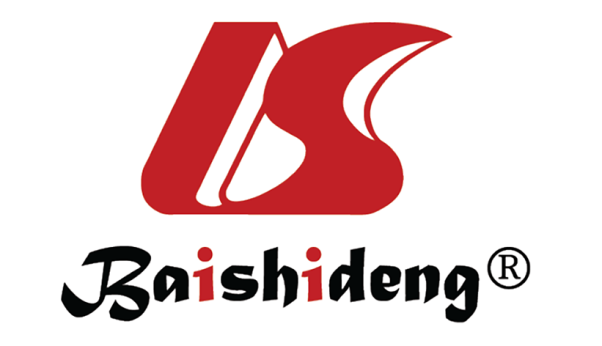 Published by Baishideng Publishing Group Inc7041 Koll Center Parkway, Suite 160, Pleasanton, CA 94566, USATelephone: +1-925-3991568E-mail: bpgoffice@wjgnet.comHelp Desk: https://www.f6publishing.com/helpdeskhttps://www.wjgnet.com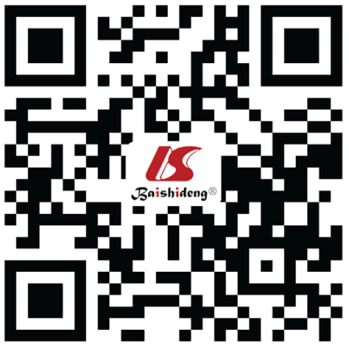 © 2021 Baishideng Publishing Group Inc. All rights reserved.